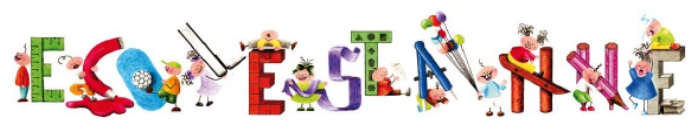 Calendrier scolaire 2020 / 2021Rentrée des élèvesMardi 1er septembre 2020Vacances de la ToussaintDu vendredi 16 octobre 2020 au lundi  2 novembre 2020Vacances de NoëlDu  vendredi 18 décembre 2020 au lundi 4 janvier 2021Vacances de FévrierDu vendredi 19 février 2021 au lundi 8 mars 2021Vacances de PrintempsDu vendredi 23 avril  2021 au lundi 10 mai  2021Le mercredi 10 mai est travailléLe vendredi 12 mai n’est pas travailléFin des cours le vendredi 2 juillet 2021Matinées d’école (9h-12h) : samedi 10 octobre 2020 ( avec marché de l’APEL) et samedi 27 mars 2021 ( avec matinée de l’APEL).Le départ en vacances a lieu après la classe, la reprise des cours le matin des jours indiqués